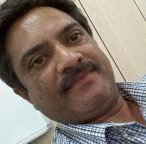                                      G. Venkateswara YadavPh: +91 9640618842,    Email: gvenkat_gv@yahoo.co.in	                                             House No # 143, Street No#600,  6th Ward, Rama Rao Pet, Narasipatnam, Visakhapatnam Dist,  AP – 531 116Educational QualificationBE – Mechanical–64%, 1994, Training: “Leading Work Place”  by P&O Institute,  Australia (2007)Computer Literacy:CAMMs - Computer Aided Maintenance Management SystemsMS. Office, MS Outlook, MS Project, Power Point, C, C++, VB, Oracle, Java and SAP.Personal details:Married, 2children and a dependent Fatherl,  Driving license holder.Date of Birth & age25.08.1969  &  49 YrsPass port detailsGompa Venkateswara YadavPassport Number: J1455492Expiry Date:       18th Aug’2020Languages: English, Hindi, Telugu, Tamil and Kannada.Nationality: IndianEngineering Professional with 24 years of experience in Erection, Commissioning, Maintenance & OperationSteel Plant, Bulk Material Handling, Fertilizers & Chemical, Oil and Gas,  Process Plants, Power Plant, BOP, Container Terminal  Heavy Equipment such as Quay Cranes, RTGs, Reach Stackers and connected Port Eqpt. FMCG/Food Processing.SYNOPSIS:	Plant Equipment & Manpower Resource design for O&M.Emphasize on SAFETY, Cost Analysis on Eqpt Performance.Eqpt. PM, SD, OM, BD & Root Cause Analysis of Equipment failures, Trouble shooting and solutions for perennial problems.Engineering Budget, Close monitor of Budget Vs expenditure. Capital Budgets, Justifications. ISO Internal AUDITOR.CAMMs – COMPUTER AIDED MAINTENANCE MANAGEMENT System implementation, Key member in 3 projects.Equipment Condition Monitoring with SPM and Vibration Meters.Strong in deal of Government Officials for statutory licenses Renewals, such as Explosives for storage of Gaseous/Liquid fuels, Annual inspections of Pressure Vessels, Boilers, Safety Valves, Periodical inspections of Dock safety, PCB norms adherence. Dispose of Industrial scraps and wastes as per PCB norms.Hydraulic, Pneumatic, Pumps, GBs, Conveyors Maintenance.Project Planning, Erection and commissioning of Equipment. Tasks updating in Primavera, MS Project / MS Excel, MIS.Design reviews, Schedule reviews, reading of drawing and corrections as and when required. P&I diagrams reviews.Monitor of supplies from approved vendors and inventory mgmt.Inventory and other requirement Procurement Activities. Identification of works for Short work contracts, AMCs, Vendor Development, Inventory Management of Critical Spares, consumables and its Min-Max inventory controls.Stock Coding, Equipment Coding, Training Staff and Vendors as a part of Skill development.Recruitment, Skills development, discipline, industrial relation, retention, trust and Motivation inculcation in Employees.SOPs and JDs preparations, upkeep of records. MIS, Equipment consumption pattern, MTBF, Equipment Availability and MTTR etc…ISO quality, OSHAS and Environmental familiarity, Internal Auditor.CAREER SUMMERY	M/S Krishna Prabhas Agro Oils Pvt Ltd as Asst.General Manager          Aug’2014 to Dec’18 Plant Eqpt Maintenance of Oil extraction and refinery, Reactors, columns, Separators, Condensers, Pumps, Agitators, Gear Boxes, Pressure vessels,  Heat Exchangers, Utility and Process equipment up keep. Resources Management, Procurement, Inventory, Indigenization of spares,  Contractors Management, Plant Expansion Project activities. Budget & Control, Training Teams for skill development. HAJR Electricity Production Company, East Provience, Saudi Arabia.      May’12 to July’2014Project Mechanical Engineer(In-charge Power Block) Combined Cycle Power plant of Capacity 4000MW (2x2x1), fast Track Project to complete in 2 Years time, Client side activities planning and control monitor. Hajr is 50% share owned by Saudi Electric Company and other Partners from Acwa Power and Samsung. Erection and commission of Gas Turbine, HRSG, Steam Turbine, BOP equipment and MS pipeline, Chemical pipelines, GRPF pipes, platforms fabrication. Design reviews, confirmation of equipment site specific requirements and minimum functional specifications, Contractor and subcontractor day today activities deal, Project quality and Safety handling. Project Planning activities, controlling of activities. Slipped activities chase. Escalating issues and contractor management to resolve and address. Payment process based on Milestone. Gap analysis and Co-ordinationSHIVOM Technical Support Services Pvt Ltd,                                                                          Sept’08  – Aprl’12  Asst. General Manager–Projects and O&M., was reporting to VP, ( SHIVOM is a manpower manager and a subsidiary unit of UTTAM GALVA METALLICS LTD. a leading steel manufacturer with group turnover of INR 6000Crores). Lead the Team Independently 105 Employees. Project Team leader for BOO of steel plant, Steel Making eqpt Maintenance.DUBAI PORT WORLD - Chennai Container Terminal Pvt Ltd (formerly P&O Ports)   OCT’01 – AUG’08Maintenance Planning and inventory Superintendent, Team leader of Container handling Equipment Maintenance dept, condition Monitoring.Key player in conducting training classes for engineering staff, refreshing classes.Purchase & Stores, Contract and Supply vendor sourcing, monitoring performance of contractor and Vendors.Accountable for indigenization of spares, liaison with Govt officials for license renewals as well as obtaining of explosive license. Ensuring scrap disposal with respect to PCB norms.Framed the engineering budget including the time to time comparison between planning and control.Maintaining the track of R& M costs and MIS of engineering expenses, Obtained Explosives license for 2,40,000 lts of HSD. Accountable for local purchases, clearing the backlog, establishment of AMCs and their renewals.Successfully led the core team members in cost controls and technical services committee, ISO audits.Crane Structures fabrication, safety cabins fabrication and erections. Preventive Maintenance, BD and SD planning and control, Computer Aided Maintenance Management system    implementation, application maintenance.HOFINCONS INDUSTRIAL SERVICES LIMITED                                                                  OCT’96 – SEPT’01Planning and Maintenance Engineer, Fabrication and erection and system Sr. EngineerO&M Services at Mandovi Pellets Ltd, Maintenance activities of Pelletizing Plant, Stock Yard, Dry-grinding and Induration Machine. And Food Industries.SMITHKLINE BEECHAM CONSUMER HEALTH CARE LTD                                              FEB ’95 – SEPT’96Engineer in-charge for UTILITY Section,GODAVARI FERTILIZERS AND CHEMICALS LTD                                                           APRIL’94- FEB’95 Trainee Engineer- Mechanical Answers to the queries raised in the Advertisement. 1.Full Name:                                          Gompa Venkateswara Yadav
2.Contact No:                                        9640618842
3.E-Mail id:                                            gvenkat_gv@yahoo.co.in  /  gvenkatgv@gmail.com
4.Primary Skill:                                      Resources Manager, Equipment Maintenance, Plant Maintenance
5.Overall Exp:                                       24 Years
6.Relevant Exp:                                    15 Years
7.Current Location:                               Visakhapatnam                           
8.Preferred Location:                            Chennai / Bangalore / Mumbai / Kolkata / Delhi (priority cascasde )
9.Current Company:                             SaMa Info Solutions 
10.Permanent / Contract:                     Own / Contract
11.Current CTC:                                   2 Lakhs Per Month
12.Expected CTC:                                2 Lakhs Per Month
13.Notice Period :                                 As per company need, perhaps immediate 
14.If attended interview with First Placement in last 6 months ( Y/N )  : No Not attended any time
15.Highest Qualification:                     B.E Mechanical, Discontinued MBA 